Welcome to Riga, to the final conference of the Erasmus+ project MODEST!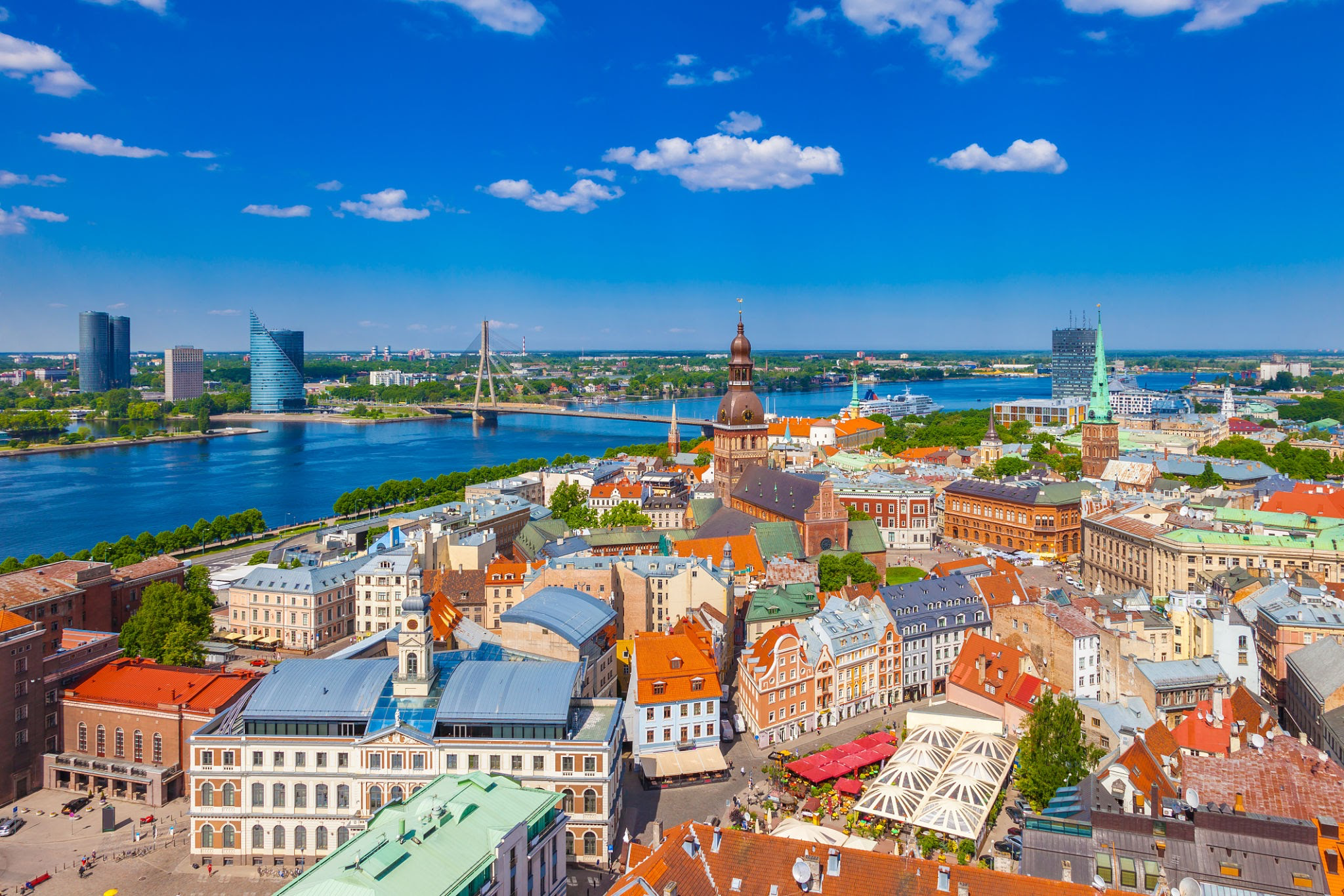 The MODEST (Modernization of Doctoral Education in Science and Improvement of Teaching Methodologies) project aims to improve the quality of doctoral studies in engineering by modernizing the curriculum, optimizing doctoral studies, facilitating the supervision of scientific research and increasing academic mobility. MODEST is a three-year project with the wider aim of enhancing cooperation between higher education institutions in partner countries in the field of doctoral studies in the European Higher Education Area (EHEA) and the European Research Area (ERA).MODEST Project Final Hybrid MeetingRiga, Latvia, on 3rd of November, 2022Zoom link: https://lu-lv.zoom.us/j/95258404111?pwd=Q2Y2NTlRMmVCS3hISjI0aWRRc0NlQT09 AGENDA THURSDAY, 3 November09:00 – 09:20Registration09:20 – 09:30Welcome Vice-Rector for Natural Sciences, Technology and Medicine of University of Latvia prof. V.Seglins09:30 – 09:50Quo vadis? Institutional practices to build the universities profile and enhance policy making processes at doctoral training centers (MODEST project experience)Inga Skendere, Director of the Study development and governance improvement program of the University of Latvia 09:50 – 10:10Role of soft skills in doctoral studies and research (presentation will be online)Dr. Alexander Mahura, Institute for Atmospheric and Earth System Research/ Physics Faculty of Science; Dr, Katja Lauri, Research Director, Institute for Atmospheric and Earth System Research (INAR) Teachers' Academy University of Helsinki10:10 – 10:30New opening for doctoral education – Doctoral training centers in MODEST projectYerevan State University, National Polytechnic University of Armenia, Armenian State Pedagogical University named after Kh. Abovyan10:30 – 10:50Virtual networking platformNazmul Huda, Brunel University London 10:50 – 11:10Coffee break11:10 – 11:50New horizons for MODEST possible follow upDr.hab. Marek Frankowicz, Dr. Alicja Rafalska – Lasocha, Faculty of Chemistry, Jagiellonian University11:50 – 12:30Discussion – PhD for the 21st CenturyDr.hab. Marek Frankowicz, Dr. Alicja Rafalska – Lasocha, Faculty of Chemistry, Jagiellonian University12:30 – 13:30Lunch13:30 – 15:00Doctoral projects and initiatives in Europa – searching for common denominators, striving for synergy Moderator: Dr.hab. Marek Frankowicz(Representatives of Coimbra group, EUA, DocEnhance, ARMDOCT, FORTHEM, RECAPHE)15:00 – 15:30Coffee break15:30 – 16:30Continuation of Doctoral projects and initiatives in Europa – searching for common denominators, striving for synergy16:30 – 17:30Discussion and conclusions18:30Concert “On the road…” by choir of the University of Latvia “Balta” 